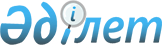 О районном бюджете Уалихановского района на 2015 -2017 годыРешение маслихата Уалихановского района Северо-Казахстанской области от 26 декабря 2014 года № 2-29с. Зарегистрировано Департаментом юстиции Северо-Казахстанской области 9 января 2015 года № 3052      В соответствии с пунктом 2 статьи 75 Бюджетного кодекса Республики Казахстан от 4 декабря 2008 года, подпунктом 1) пункта 1 статьи 6 Закона Республики Казахстан от 23 января 2001 года "О местном государственном управлении и самоуправлении в Республике Казахстан", Уалихановский районный маслихат РЕШИЛ:

      1. Утвердить Уалихановский районный бюджет на 2015-2017 годы согласно приложениям 1, 2 и 3 соответственно, в том числе на 2015 год в следующих объемах: 

      1) доходы — 2 246 556,4 тысяч тенге, в том числе: 

      налоговые поступления — 317 687,5 тысяч тенге; 

      неналоговые поступления — 21 617,2 тысяч тенге; 

      поступления от продажи основного капитала — 10 144 тысяч тенге; 
       поступления трансфертов — 1 897 107,7 тысяч тенге;

      2) затраты — 2 291 663,3 тысяч тенге;

      3) чистое бюджетное кредитование — 14 794,2 тысяч тенге, в том числе:

      бюджетные кредиты – 23 784 тысяч тенге;

      погашение бюджетных кредитов – 8 989,8 тысяч тенге; 

      4) сальдо по операциям с финансовыми активами — 0 , в том числе:

      приобретение финансовых активов – 0;

      поступления от продажи финансовых активов государства – 0; 

      5) дефицит (профицит) бюджета — - 59 901,1 тысяч тенге; 

      6) финансирование дефицита (использование профицита) бюджета –59 901,1 тысяч тенге, в том числе:

      поступление займов – 23 784 тысяч тенге;

      погашение займов – 8 989,8 тысяч тенге;

      используемые остатки бюджетных средств – 45 106,9 тысяч тенге.

      Сноска. Пункт 1 - в редакции решения Уалихановского районного маслихата Северо-Казахстанской области от 04.11.2015 N 2-35с (вводится в действие с 01.01.2015).

      2. Установить, что доходы районного бюджета на 2015 год формируются в соответствии с Бюджетным кодексом Республики Казахстан от 4 декабря 2008 года за счет следующих налоговых поступлений:

      социального налога;

      налога на имущество физических лиц, юридических лиц и индивидуальных предпринимателей;

      земельного налога;

      налога на транспортные средства;

      единого земельного налога;

      акцизов, кроме акцизов, зачисляемых в республиканский бюджет;

      платы за пользование земельными участками;

      сборов за ведения предпринимательской и профессиональной деятельности, кроме сборов, зачисляемых в республиканский бюджет;

      государственной пошлины, кроме консульского сбора и государственных пошлин, зачисляемых в республиканский бюджет.

      3. Установить, что доходы районного бюджета формируются за счет следующих неналоговых поступлений:

      доходов от аренды имущества, находящейся в коммунальной собственности района.

      4. Установить, что доходы районного бюджета формируются за счет следующих поступлений от продажи основного капитала:

      поступлений от продажи земельных участков, за исключением земельных участков сельскохозяйственного назначения.

      5. Установить, что доходы районного бюджета формируются за счет:

      поступлений от погашения бюджетных кредитов, выданных из государственного бюджета.

      6. Установить, что в процессе исполнения районного бюджета на 2015 год не подлежат секвестру бюджетные программы, согласно приложению 4.

      7. Установить специалистам в области здравоохранения, социального обеспечения, образования, культуры, спорта и ветеринарии, являющимся гражданскими служащими и работающим в сельских населенных пунктах повышенные на двадцать пять процентов оклады и тарифные ставки по сравнению со ставками специалистов, занимающихся этими видами деятельности в городских условиях.

      Действие настоящего пункта распространяется на ветеринарных специалистов ветеринарных пунктов, осуществляющих деятельность в области ветеринарии.

      8. Утвердить резерв местного исполнительного органа района на 2015 год в сумме 5000 тысяч тенге.

      9. Утвердить бюджетные программы каждого сельского округа на 2015-2017 годы согласно приложениям 5, 6, 7 соответственно.

      10. Обеспечить в 2015 году выплату заработной платы работникам бюджетной сферы в полном объеме.

      11. Установить, что в расходах районного бюджета на 2015 по бюджетной программе 451.007.000 "Социальная помощь отдельным категориям нуждающихся граждан по решениям местных представительных органов" предусмотрены социальные выплаты отдельным категориям нуждающихся граждан, согласно приложению 8.

      12. Учесть в районном бюджете на 2015 год целевые трансферты из республиканского бюджета в том числе на:

      1) выплату ежемесячной надбавки за особые условия труда к должностным окладам работников государственных учреждений, не являющихся государственными служащими, а также работников государственных казенных предприятий, финансируемых из местных бюджетов;

      2) - исключен решением Уалихановского районного маслихата Северо-Казахстанской области от 30.03.2015 N 2-31с (вводится в действие с 01.01.2015);

      3) реализацию государственного образовательного заказа в дошкольных организациях образования;

      4) повышение оплаты труда учителям, прошедшим повышение квалификации по трехуровневой системе;

      5) выплату государственной адресной социальной помощи;

      6) выплату государственных пособий на детей до 18 лет;

      7) оказание социальной защиты и помощи населению;

      8) проведение мероприятий, посвященных семидесятилетию Победы в Великой Отечественной войне;

      9) развитие системы водоснабжения и водоотведения в сельских населенных пунктах.

      10) на содержание государственного учреждения "Отдела ветеринарии Уалихановского района.

      Распределение указанных целевых трансфертов из республиканского бюджета определяется постановлением акимата Уалихановского района о реализации решения Уалихановского районного маслихата о районном бюджете на 2015-2017 годы.

      Сноска. Пункт 12 с изменениями, внесенными решением Уалихановского районного маслихата Северо-Казахстанской области от 30.03.2015 N 2-31с (вводится в действие с 01.01.2015).

      13. Учесть в районном бюджете на 2015 год бюджетные кредиты из республиканского бюджета на реализацию мер социальной поддержки специалистов.

      14. Учесть в районном бюджете на 2015 год целевые трансферты из областного бюджета в том числе на:

      1) реконструкцию водовода села Чехово - села Кишкенеколь Уалихановского района;

      2) - исключен решением Уалихановского районного маслихата Северо-Казахстанской области от 30.03.2015 N 2-31с (вводится в действие с 01.01.2015);

      3) - исключен решением Уалихановского районного маслихата Северо-Казахстанской области от 30.03.2015 N 2-31с (вводится в действие с 01.01.2015);

      4) - исключен решением Уалихановского районного маслихата Северо-Казахстанской области от 30.03.2015 N 2-31с (вводится в действие с 01.01.2015);

      5) на увеличение размера социальной помощи к памятным датам и праздничным дням;

      6) - исключен решением Уалихановского районного маслихата Северо-Казахстанской области от 30.03.2015 N 2-31с (вводится в действие с 01.01.2015);

      7) - исключен решением Уалихановского районного маслихата Северо-Казахстанской области от 30.03.2015 N 2-31с (вводится в действие с 01.01.2015);

      8) проведение профилактических мероприятий противоэнзоотических болезней.

      9) на приобретение и доставку учебников;

      10) на предоставление услуг к сети Интернет;

      11) на капитальный ремонт размытых участков автомобильной дороги районного значения KTUL-341 "Кулыколь - Каратал" Уалихановского района.

      Распределение указанных сумм определяется постановлением акимата Уалихановского района о реализации решения Уалихановского районного маслихата о районном бюджете на 2015-2017 годы.

      Сноска. Пункт 14 с изменениями, внесенными решением Уалихановского районного маслихата Северо-Казахстанской области от 30.03.2015 N 2-31с (вводится в действие с 01.01.2015).

      14-1. Предусмотреть в районном бюджете расходы за счет свободных остатков бюджетных средств, сложившихся на начало финансового года в сумме 45 106,9 тысяч тенге, согласно приложению 9.

      Сноска. Решение дополнено пунктом 14-1 в соответствии с решением Уалихановского районного маслихата Северо-Казахстанской области от 30.03.2015 N 2-31с (вводится в действие с 01.01.2015).

      15. Настоящее решение вводится в действие с 1 января 2015 года.

 Уалихановский районный бюджет на 2015 год      Сноска. Приложение 1 - в редакции решения Уалихановского районного маслихата Северо-Казахстанской области от 04.11.2015 N 2-35с (вводится в действие с 01.01.2015).

 Уалихановский районный бюджет на 2016 год Уалихановский районный бюджет на 2017 год ПЕРЕЧЕНЬ районных бюджетных программ, не подлежащих секвестру в процессе исполнения районного бюджета на 2015 год ПЕРЕЧЕНЬ бюджетных программ каждого сельского округа на 2015 год      Сноска. Приложение 5 - в редакции решения Уалихановского районного маслихата Северо-Казахстанской области от 04.11.2015 N 2-35с (вводится в действие с 01.01.2015).

 ПЕРЕЧЕНЬ бюджетных программ каждого сельского округа на 2016 год ПЕРЕЧЕНЬ бюджетных программ каждого сельского округа на 2017 год Социальные выплаты отдельным категориям нуждающихся граждан по бюджетной программе 451.007.000 "Социальная помощь отдельным категориям нуждающихся граждан по решениям местных представительных органов" Расходы за счет свободных остатков бюджетных средств, сложившихся на 1 января 2015 года      Сноска. Решение дополнено приложением 9 в соответствии с решением Уалихановского районного маслихата Северо-Казахстанской области от 30.03.2015 N 2-31с (вводится в действие с 01.01.2015).


					© 2012. РГП на ПХВ «Институт законодательства и правовой информации Республики Казахстан» Министерства юстиции Республики Казахстан
				
      Председатель
ХХІХ сессии Vсозыва

А. Валеев

      Секретарь Уалихановского
районного маслихата

Б. Кадиров
Приложение 1 к решению Уалихановского районного маслихата № 2-29с от 26 декабря 2014 годаКатегория

Наименование

Сумма, тыс.тенге

Класс

Наименование

Сумма, тыс.тенге

Подкласс

Наименование

Сумма, тыс.тенге

1

2

3

I. ДОХОДЫ

2246556,4

1

HАЛОГОВЫЕ ПОСТУПЛЕHИЯ

317687,5

03

Социальный налог

135816

1

Социальный налог

135816

04

Налоги на собственность

78950

1

Налоги на имущество

47953

3

Земельный налог

3635

4

Налог на транспортные средства

21798

5

Единый земельный налог

5564

05

Внутренние налоги на товары, работы и услуги

100979,5

2

Акцизы

1202

3

Поступления за использование природных и других ресурсов

92644,5

4

Сборы за ведение предпринимательской и профессиональной деятельности

7133

08

Обязательные платежи, взимаемые за совершение юридически значимых действий и (или) выдачу документов уполномоченными на то государственными органами или должностными лицами

1942

1

Государственная пошлина 

1942

2

HЕHАЛОГОВЫЕ ПОСТУПЛЕHИЯ

21617,2

01

Доходы от государственной собственности

6135,2

5

Доходы от аренды имущества, находящегося в государственной собственности

3092

7

Вознаграждения по кредитам, выданным из государственного бюджета

12,2

9

Прочие доходы от государственной собственности

3031

02

Поступления от реализации товаров (работ, услуг) государственными учреждениями, финансируемыми из государственного бюджета

133

1

Поступления от реализации товаров (работ, услуг) государственными учреждениями, финансируемыми из государственного бюджета

133

04

Штрафы, пени, санкции, взыскания, налагаемые государственными учреждениями, финансируемыми из государственного бюджета, а также содержащимися и финансируемыми из бюджета (сметы расходов) Национального Банка Республики Казахстан 

454

1

Штрафы, пени, санкции, взыскания, налагаемые государственными учреждениями, финансируемыми из государственного бюджета, а также содержащимися и финансируемыми из бюджета (сметы расходов) Национального Банка Республики Казахстан, за исключением поступлений от организаций нефтяного сектора

454

06

Прочие неналоговые поступления

14895

1

Прочие неналоговые поступления

14895

3

Поступления от продажи основного капитала

10144

01

Продажа государственного имущества, закрепленного за государственными учреждениями

1272

1

Продажа государственного имущества, закрепленного за государственными учреждениями

1272

03

Продажа земли и нематериальных активов

8872

1

Продажа земли 

8872

4

 Поступления трансфертов

1897107,7

02

Трансферты из вышестоящих органов
государственного управления

1897107,7

Функциональная группа

Наименование

Сумма, тыс.тенге

Администратор

Администратор

Наименование

Сумма, тыс.тенге

Программа

Наименование

Сумма, тыс.тенге

1

2

3

II. ЗАТРАТЫ

2291663,3

1

Государственные услуги общего характера

225847,9

112

Аппарат маслихата района (города областного значения)

12161,1

001

Услуги по обеспечению деятельности маслихата района (города областного значения)

12161,1

122

Аппарат акима района (города областного значения)

76087,8

001

Услуги по обеспечению деятельности акима района (города областного значения)

72357,8

003

Капитальные расходы государственного органа

3730

123

Аппарат акима района в городе, города районного значения, поселка, села, сельского округа

105283,2

001

Услуги по обеспечению деятельности акима района в городе, города районного значения, поселка, села, сельского округа

105283,2

459

Отдел экономики и финансов района (города областного значения)

2862,5

003

Проведение оценки имущества в целях налогообложения

419

010

Приватизация, управление коммунальным имуществом, постприватизационная деятельность и регулирование споров, связанных с этим

2443,5

458

Отдел жилищно-коммунального хозяйства,пассажирского транспорта и автомобильных дорог района (города областного значения)

8190,1

001

Услуги по реализации государственной политики на местном уровне в области жилищно-коммунального хозяйства, пассажирского транспорта и автомобильных дорог 

8190,1

459

Отдел экономики и финансов района (города областного значения)

21263,2

001

Услуги по реализации государственной политики в области формирования и развития экономической политики, государственного планирования, исполнения бюджета района и управления коммунальной собственностью района (города областного значения)

21263,2

2

Оборона

7222,3

122

Аппарат акима района (города областного значения)

7222,3

005

Мероприятия в рамках исполнения всеобщей воинской обязанности

5231,3

006

Предупреждение и ликвидация чрезвычайных ситуаций масштаба района (города областного значения)

1000

007

Мероприятия по профилактике и тушению степных пожаров районного (городского) масштаба, а также пожаров в населенных пунктах, в которых не созданы органы государственной противопожарной службы

991

3

Общественный порядок, безопасность, правовая, судебная, уголовно-исполнительная деятельность

407,5

458

Отдел жилищно-коммунального хозяйства,пассажирского транспорта и автомобильных дорог района (города областного значения)

407,5

021

Обеспечение безопасности дорожного движения в населенных пунктах

407,5

4

Образование

1523307,8

123

Аппарат акима района в городе, города районного значения, поселка, села, сельского округа

860

005

Организация бесплатного подвоза учащихся до школы и обратно в сельской местности

860

464

Отдел образования района (города областного значения)

224478

009

Обеспечение деятельности организаций дошкольного воспитания и обучения

93654

040

Реализация государственного образовательного заказа
в дошкольных организациях образования

130824

464

Отдел образования района (города областного значения)

1234047,1

003

Общеобразовательное обучение

1195395,1

006

Дополнительное образование для детей

25394

005

Приобретение и доставка учебников, учебно-методических комплексов для государственных учреждений образования района (города областного значения)

13258

465

Отдел физической культуры и спорта района (города областного значения)

22341

017

Дополнительное образование для детей и юношества по спорту

22341

464

Отдел образования района (города областного значения)

41581,7

001

Услуги по реализации государственной политики на местном уровне в области образования 

13708

015

Ежемесячная выплата денежных средств опекунам (попечителям) на содержание ребенка-сироты (детей-сирот), и ребенка (детей), оставшегося без попечения родителей

7651,4

029

Обследование психического здоровья детей и подростков и оказание психолого-медико-педагогической консультативной помощи населению

9595,3

067

Капитальные расходы подведомственных государственных
учреждений и организаций

10627

6

Социальная помощь и социальное обеспечение

83834,7

464

Отдел образования района (города областного значения)

1899,3

030

Содержание ребенка (детей), переданного патронатным воспитателям

1899,3

451

Отдел занятости и социальных программ района (города областного значения)

57717,3

002

Программа занятости

12091

005

Государственная адресная социальная помощь

992

007

Социальная помощь отдельным категориям нуждающихся граждан по решениям местных представительных органов

7849

010

Материальное обеспечение детей-инвалидов, воспитывающихся и обучающихся на дому

528,2

014

Оказание социальной помощи нуждающимся гражданам на дому

14840,3

016

Государственные пособия на детей до 18 лет

11853

017

Обеспечение нуждающихся инвалидов обязательными гигиеническими средствами и предоставление услуг специалистами жестового языка, индивидуальными помощниками в соответствии с индивидуальной программой реабилитации инвалида

4791

052

Проведение мероприятий, посвященных семидесятилетию Победы в Великой Отечественной войне

4772,8

451

Отдел занятости и социальных программ района (города областного значения)

24218,1

001

Услуги по реализации государственной политики на местном уровне в области обеспечения занятости и реализации социальных программ для населения

23881,1

011

Оплата услуг по зачислению, выплате и доставке пособий и других социальных выплат

337

7

Жилищно-коммунальное хозяйство

112828,9

464

Отдел образования района (города областного значения)

2269,6

026

Ремонт объектов в рамках развития городов и сельских населенных пунктов по Дорожной карте занятости 2020

2269,6

123

Аппарат акима района в городе, города районного значения, поселка, села, сельского округа

135

014

Организация водоснабжения населенных пунктов

135

472

Отдел строительства, архитектуры и градостроительства района (города областного значения)

6956,9

003

Проектирование, строительство и (или) приобретение жилья коммунального жилищного фонда

6953,4

058

Развитие системы водоснабжения и водоотведения в сельских населенных пунктах

3,5

458

Отдел жилищно-коммунального хозяйства,пассажирского транспорта и автомобильных дорог района (города областного значения)

89132,6

048

Развитие благоустройства городов и населенных пунктов

2939,1

012

Фукционирование системы водоснабжения и водоотведения

3020

018

Благоустройство и озеленение населенных пунктов

6450

058

Развитие системы водоснабжения и водоотведения в сельских населенных пунктах

76723,5

123

Аппарат акима района в городе, города районного значения, поселка, села, сельского округа

11505,1

008

Освещение улиц населенных пунктов

7136

009

Обеспечение санитарии населенных пунктов

55

011

Благоустройство и озеленение населенных пунктов

4314,1

472

Отдел строительства, архитектуры и градостроительства района (города областного значения)

2829,7

007

Развитие благоустройства городов и населенных пунктов

2829,7

8

Культура, спорт, туризм и информационное пространство

117444,2

123

Аппарат акима района в городе, города районного значения, поселка, села, сельского округа

18323

006

Поддержка культурно-досуговой работы на местном уровне

18323

455

Отдел культуры и развития языков района (города областного значения)

23403

003

Поддержка культурно-досуговой работы

23403

465

Отдел физической культуры и спорта района (города областного значения)

19737

001

Услуги по реализации государственной политики на местном уровне в сфере физической культуры и спорта

8248

004

Капитальные расходы государственного органа

2878

006

Проведение спортивных соревнований на районном (города областного значения) уровне

6088

007

Подготовка и участие членов сборных команд района (города областного значения) по различным видам спорта на областных спортивных соревнованиях

2523

456

Отдел внутренней политики района (города областного значения)

5803,6

002

Услуги по проведению государственной информационной политики 

5803,6

455

Отдел культуры и развития языков района (города областного значения)

25845

006

Функционирование районных (городских) библиотек

24840

007

Развитие государственного языка и других языков народа Казахстана

390

032

Капитальные расходы подведомственных государственных учреждений и организаций

615

456

Отдел внутренней политики района (города областного значения)

16131,6

001

Услуги по реализации государственной политики на местном уровне в области информации, укрепления государственности и формирования социального оптимизма граждан

8838,7

003

Реализация мероприятий в сфере молодежной политики

7292,9

455

Отдел культуры и развития языков района (города областного значения)

8201

001

Услуги по реализации государственной политики на местном уровне в области развития языков и культуры 

8201

10

Сельское, водное, лесное, рыбное хозяйство, особо охраняемые природные территории, охрана окружающей среды и животного мира, земельные отношения

102604,8

459

Отдел экономики и финансов района (города областного значения)

7921

099

Реализация мер по оказанию социальной поддержки специалистов

7921

473

Отдел ветеринарии района (города областного значения)

27811,4

001

Услуги по реализации государственной политики на местном уровне в сфере ветеринарии

5432,2

005

Обеспечение функционирования скотомогильников (биотермических ям)

210,1

006

Организация санитарного убоя больных животных

1800

007

Организация отлова и уничтожения бродячих собак и кошек

1087

008

Возмещение владельцам стоимости изымаемых и уничтожаемых больных животных, продуктов и сырья животного происхождения

14922,8

009

Проведение ветеринарных мероприятий по энзоотическим болезням животных

4359,3

463

Отдел земельных отношений района (города областного значения)

11296

001

Услуги по реализации государственной политики в области регулирования земельных отношений на территории района (города областного значения)

8759

004

Организация работ по зонированию земель

2537

462

Отдел сельского хозяйства района (города областного значения)

14860,4

001

Услуги по реализации государственной политики на местном уровне в сфере сельского хозяйства 

14860,4

473

Отдел ветеринарии района (города областного значения)

40716

011

Проведение противоэпизоотических мероприятий

40716

11

Промышленность, архитектурная, градостроительная и строительная деятельность

7462,6

472

Отдел строительства, архитектуры и градостроительства района (города областного значения)

7462,6

001

Услуги по реализации государственной политики в области строительства, архитектуры и градостроительства на местном уровне

7462,6

12

Транспорт и коммуникации

63793,4

123

Аппарат акима района в городе, города районного значения, поселка, села, сельского округа

1040,5

013

Обеспечение функционирования автомобильных дорог в городах районного значения, поселках, селах, сельских округах 

1040,5

458

Отдел жилищно-коммунального хозяйства,пассажирского транспорта и автомобильных дорог района (города областного значения)

62752,9

023

Обеспечение функционирования автомобильных дорог 

21839

037

Субсидирование пассажирских перевозок по социально значимым городским (сельским), пригородным и внутрирайонным сообщениям

833,9

045

Капитальный и средний ремонт автомобильных дорог районного значения и улиц населенных пунктов 

40080

13

Прочие

27994

123

Аппарат акима района в городе, города районного значения, поселка, села, сельского округа

16282

040

Реализация мер по содействию экономическому развитию регионов в рамках Программы "Развитие регионов"

16282

469

Отдел предпринимательства района (города областного значения)

7441

001

Услуги по реализации государственной политики на местном уровне в области развития предпринимательства

7441

459

Отдел экономики и финансов района (города областного значения)

4271

012

Резерв местного исполнительного органа района (города областного значения) 

4271

14

Обслуживание долга

12,2

459

Отдел экономики и финансов района (города областного значения)

12,2

021

Обслуживание долга местных исполнительных органов
по выплате вознаграждений и иных платежей по
займам из областного бюджета

12,2

15

Трансферты

18903

459

Отдел экономики и финансов района (города областного значения)

18903

006

Возврат неиспользованных (недоиспользованных) целевых трансфертов

18903

III. Чистое бюджетное кредитование

14794,2

10

Сельское, водное, лесное, рыбное хозяйство, особоохраняемые природные территории, охрана окружающей среды и животного мира, земельные отношения

23784

459

Отдел экономики и финансов района (города областного значения)

23784

018

Бюджетные кредиты для реализации мер социальной поддержки специалистов

23784

Категория

Наименование

Сумма, тыс.тенге

Класс

Наименование

Сумма, тыс.тенге

Подкласс

Наименование

Сумма, тыс.тенге

5

Погашение бюджетных кредитов

8989,8

01

Погашение бюджетных кредитов

8989,8

1

Погашение бюджетных кредитов, выданных из государственного бюджета

8989,8

IV. Сальдо по операциям с финансовыми активами

0

V. Дефицит (профицит) бюджета

-59901,1

VI. Финансирование дефицита (использование профицита) бюджета

59901,1

Категория

Наименование

Сумма, тыс.тенге

Класс

Наименование

Сумма, тыс.тенге

Подкласс

Наименование

Сумма, тыс.тенге

7

Поступления займов

23784

01

Внутренние государственные займы

23784

2

Договоры займа

23784

Функциональная группа

Наименование

Сумма, тыс.тенге

Администратор

Администратор

Наименование

Сумма, тыс.тенге

Программа

Наименование

Сумма, тыс.тенге

16

Погашение займов

8989,8

459

Отдел экономики и финансов района (города областного значения)

8989,8

005

Погашение долга местного исполнительного органа перед вышестоящим бюджетом

8989,8

Категория

Наименование

Сумма, тыс.тенге

Класс

Наименование

Сумма, тыс.тенге

Подкласс

Наименование

Сумма, тыс.тенге

8

Используемые остатки бюджетных средств

45106,9

1

Остатки бюджетных средств

45106,9

1

Свободные остатки бюджетных средств

45106,9

Приложение 2 к решению Уалихановского районного маслихата № 2-29с от 26 декабря 2014 годаКатегория

Наименование

Сумма тыс.тенге

Класс

Наименование

Сумма тыс.тенге

Подкласс

Наименование

Сумма тыс.тенге

1

2

3

I. ДОХОДЫ

1808034

1

HАЛОГОВЫЕ ПОСТУПЛЕHИЯ

258655

03

Социальный налог

141561

1

Социальный налог

141561

04

Налоги на собственность

96143

1

Налоги на имущество

61099

3

Земельный налог

3454

4

Налог на транспортные средства

23214

5

Единый земельный налог

8376

05

Внутренние налоги на товары, работы и услуги

17806

2

Акцизы

1881

3

Поступления за использование природных и других ресурсов

11469

4

Сборы за ведение предпринимательской и профессиональной деятельности

4456

08

Обязательные платежи, взимаемые за совершение юридически значимых действий и (или) выдачу документов уполномоченными на то государственными органами или должностными лицами

3145

1

Государственная пошлина 

3145

2

HЕHАЛОГОВЫЕ ПОСТУПЛЕHИЯ

17967

01

Доходы от государственной собственности

4447

5

Доходы от аренды имущества, находящегося в государственной собственности

2709

9

Прочие доходы от государственной собственности

1738

02

Поступления от реализации товаров (работ, услуг) государственными учреждениями, финансируемыми из государственного бюджета

378

1

Поступления от реализации товаров (работ, услуг) государственными учреждениями, финансируемыми из государственного бюджета

378

04

Штрафы, пени, санкции, взыскания, налагаемые государственными учреждениями, финансируемыми из государственного бюджета, а также содержащимися и финансируемыми из бюджета (сметы расходов) Национального Банка Республики Казахстан 

414

1

Штрафы, пени, санкции, взыскания, налагаемые государственными учреждениями, финансируемыми из государственного бюджета, а также содержащимися и финансируемыми из бюджета (сметы расходов) Национального Банка Республики Казахстан, за исключением поступлений от организаций нефтяного сектора

414

06

Прочие неналоговые поступления

12728

1

Прочие неналоговые поступления

12728

3

Поступления от продажи основного капитала

7365

01

Продажа государственного имущества, закрепленного за государственными учреждениями

1082

1

Продажа государственного имущества, закрепленного за государственными учреждениями

1082

03

Продажа земли и нематериальных активов

6283

1

Продажа земли 

6283

4

 Поступления трансфертов

1524047

02

Трансферты из вышестоящих органов
государственного управления

1524047

Функциональная группа

Наименование

Сумма тыс.тенге

Администратор

Администратор

Наименование

Сумма тыс.тенге

Программа

Наименование

Сумма тыс.тенге

1

2

3

II. ЗАТРАТЫ

1808034

1

Государственные услуги общего характера

210779

112

Аппарат маслихата района (города областного значения)

11675

001

Услуги по обеспечению деятельности маслихата района (города областного значения)

11675

122

Аппарат акима района (города областного значения)

60552

001

Услуги по обеспечению деятельности акима района (города областного значения)

60552

123

Аппарат акима района в городе, города районного значения, поселка, села, сельского округа

107608

001

Услуги по обеспечению деятельности акима района в городе, города районного значения, поселка, села, сельского округа

107608

459

Отдел экономики и финансов района (города областного значения)

1158

003

Проведение оценки имущества в целях налогообложения

185

010

Приватизация, управление коммунальным имуществом, постприватизационная деятельность и регулирование споров, связанных с этим

973

458

Отдел жилищно-коммунального хозяйства,пассажирского транспорта и автомобильных дорог района (города областного значения)

7659

001

Услуги по реализации государственной политики на местном уровне в области жилищно-коммунального хозяйства, пассажирского транспорта и автомобильных дорог 

7659

459

Отдел экономики и финансов района (города областного значения)

22127

001

Услуги по реализации государственной политики в области формирования и развития экономической политики, государственного планирования, исполнения бюджета района и управления коммунальной собственностью района (города областного значения)

22127

2

Оборона

6924

122

Аппарат акима района (города областного значения)

6924

005

Мероприятия в рамках исполнения всеобщей воинской обязанности

5424

006

Предупреждение и ликвидация чрезвычайных ситуаций масштаба района (города областного значения)

1000

007

Мероприятия по профилактике и тушению степных пожаров районного (городского) масштаба, а также пожаров в населенных пунктах, в которых не созданы органы государственной противопожарной службы

500

3

Общественный порядок, безопасность, правовая, судебная, уголовно-исполнительная деятельность

572

458

Отдел жилищно-коммунального хозяйства,пассажирского транспорта и автомобильных дорог района (города областного значения)

572

021

Обеспечение безопасности дорожного движения в населенных пунктах

572

4

Образование

1253480

123

Аппарат акима района в городе, города районного значения, поселка, села, сельского округа

1030

005

Организация бесплатного подвоза учащихся до школы и обратно в сельской местности

1030

464

Отдел образования района (города областного значения)

125087

009

Обеспечение деятельности организаций дошкольного воспитания и обучения

99651

040

Реализация государственного образовательного заказа
в дошкольных организациях образования

25436

464

Отдел образования района (города областного значения)

1103937

003

Общеобразовательное обучение

1072306

006

Дополнительное образование для детей

23770

005

Приобретение и доставка учебников, учебно-методических комплексов для государственных учреждений образования района (города областного значения)

7861

464

Отдел образования района (города областного значения)

23426

001

Услуги по реализации государственной политики на местном уровне в области образования 

11875

015

Ежемесячная выплата денежных средств опекунам (попечителям) на содержание ребенка-сироты (детей-сирот), и ребенка (детей), оставшегося без попечения родителей

11551

6

Социальная помощь и социальное обеспечение

74971

451

Отдел занятости и социальных программ района (города областного значения)

49224

002

Программа занятости

12695

005

Государственная адресная социальная помощь

916

007

Социальная помощь отдельным категориям нуждающихся граждан по решениям местных представительных органов

3434

010

Материальное обеспечение детей-инвалидов, воспитывающихся и обучающихся на дому

1102

014

Оказание социальной помощи нуждающимся гражданам на дому

16838

016

Государственные пособия на детей до 18 лет

13324

017

Обеспечение нуждающихся инвалидов обязательными гигиеническими средствами и предоставление услуг специалистами жестового языка, индивидуальными помощниками в соответствии с индивидуальной программой реабилитации инвалида

915

451

Отдел занятости и социальных программ района (города областного значения)

25747

001

Услуги по реализации государственной политики на местном уровне в области обеспечения занятости и реализации социальных программ для населения

25257

011

Оплата услуг по зачислению, выплате и доставке пособий и других социальных выплат

490

7

Жилищно-коммунальное хозяйство

11322

123

Аппарат акима района в городе, города районного значения, поселка, села, сельского округа

11322

008

Освещение улиц населенных пунктов

7567

010

Содержание мест захоронений и погребение безродных

114

011

Благоустройство и озеленение населенных пунктов

3641

8

Культура, спорт, туризм и информационное пространство

97395

123

Аппарат акима района в городе, города районного значения, поселка, села, сельского округа

12684

006

Поддержка культурно-досуговой работы на местном уровне

12684

455

Отдел культуры и развития языков района (города областного значения)

19693

003

Поддержка культурно-досуговой работы

19693

465

Отдел физической культуры и спорта района (города областного значения)

11676

001

Услуги по реализации государственной политики на местном уровне в сфере физической культуры и спорта

7811

006

Проведение спортивных соревнований на районном (города областного значения) уровне

1164

007

Подготовка и участие членов сборных команд района (города областного значения) по различным видам спорта на областных спортивных соревнованиях

2701

456

Отдел внутренней политики района (города областного значения)

6160

002

Услуги по проведению государственной информационной политики 

6160

455

Отдел культуры и развития языков района (города областного значения)

25043

006

Функционирование районных (городских) библиотек

24641

007

Развитие государственного языка и других языков народа Казахстана

402

456

Отдел внутренней политики района (города областного значения)

14344

001

Услуги по реализации государственной политики на местном уровне в области информации, укрепления государственности и формирования социального оптимизма граждан

8029

003

Реализация мероприятий в сфере молодежной политики

6315

455

Отдел культуры и развития языков района (города областного значения)

7795

001

Услуги по реализации государственной политики на местном уровне в области развития языков и культуры 

7795

10

Сельское, водное, лесное, рыбное хозяйство, особо охраняемые природные территории, охрана окружающей среды и животного мира, земельные отношения

93345

474

Отдел сельского хозяйства и ветеринарии района (города областного значения)

44826

001

Услуги по реализации государственной политики на местном уровне в сфере сельского хозяйства и ветеринарии

17338

006

Организация санитарного убоя больных животных

2190

007

Организация отлова и уничтожения бродячих собак и кошек

1832

008

Возмещение владельцам стоимости изымаемых и уничтожаемых больных животных, продуктов и сырья животного происхождения

14445

099

Реализация мер по оказанию социальной поддержки специалистов

9021

463

Отдел земельных отношений района (города областного значения)

7803

001

Услуги по реализации государственной политики в области регулирования земельных отношений на территории района (города областного значения)

7803

474

Отдел сельского хозяйства и ветеринарии района (города областного значения)

40716

013

Проведение противоэпизоотических мероприятий

40716

11

Промышленность, архитектурная, градостроительная и строительная деятельность

6851

472

Отдел строительства, архитектуры и градостроительства района (города областного значения)

6851

001

Услуги по реализации государственной политики в области строительства, архитектуры и градостроительства на местном уровне

6851

12

Транспорт и коммуникации

26615

458

Отдел жилищно-коммунального хозяйства,пассажирского транспорта и автомобильных дорог района (города областного значения)

26615

023

Обеспечение функционирования автомобильных дорог 

26615

13

Прочие

25780

123

Аппарат акима района в городе, города районного значения, поселка, села, сельского округа

16233

040

Реализация мер по содействию экономическому развитию регионов в рамках Программы "Развитие регионов"

16233

469

Отдел предпринимательства района (города областного значения)

6147

001

Услуги по реализации государственной политики на местном уровне в области развития предпринимательства

6147

459

Отдел экономики и финансов района (города областного значения)

3400

012

Резерв местного исполнительного органа района (города областного значения) 

3400

III. Чистое бюджетное кредитование

-8990

Категория

Наименование

Сумма тыс.тенге

Класс

Наименование

Сумма тыс.тенге

Подкласс

Наименование

Сумма тыс.тенге

5

Погашение бюджетных кредитов

8990

01

Погашение бюджетных кредитов

8990

1

Погашение бюджетных кредитов, выданных из государственного бюджета

8990

IV. Сальдо по операциям с финансовыми активами

0

V. Дефицит (профицит) бюджета

8990

VI. Финансирование дефицита (использование профицита) бюджета

0

Функциональная группа

Наименование

Сумма тыс.тенге

Администратор

Администратор

Наименование

Сумма тыс.тенге

Программа

Наименование

Сумма тыс.тенге

16

Погашение займов

8990

459

Отдел экономики и финансов района (города областного значения)

8990

005

Погашение долга местного исполнительного органа перед вышестоящим бюджетом

8990

Приложение 3 к решению Уалихановского районного маслихата № 2-29с от 26 декабря 2014 годаКатегория

Наименование

Сумма тыс.тенге

Класс

Наименование

Сумма тыс.тенге

Подкласс

Наименование

Сумма тыс.тенге

1

2

3

I. ДОХОДЫ

1836032

1

HАЛОГОВЫЕ ПОСТУПЛЕHИЯ

276760

03

Социальный налог

151470

1

Социальный налог

151470

04

Налоги на собственность

102873

1

Налоги на имущество

65376

3

Земельный налог

3696

4

Налог на транспортные средства

24839

5

Единый земельный налог

8962

05

Внутренние налоги на товары, работы и услуги

19053

2

Акцизы

2013

3

Поступления за использование природных и других ресурсов

12272

4

Сборы за ведение предпринимательской и профессиональной деятельности

4768

08

Обязательные платежи, взимаемые за совершение юридически значимых действий и (или) выдачу документов уполномоченными на то государственными органами или должностными лицами

3364

1

Государственная пошлина 

3364

2

HЕHАЛОГОВЫЕ ПОСТУПЛЕHИЯ

19226

01

Доходы от государственной собственности

4759

5

Доходы от аренды имущества, находящегося в государственной собственности

2908

9

Прочие доходы от государственной собственности

1851

02

Поступления от реализации товаров (работ, услуг) государственными учреждениями, финансируемыми из государственного бюджета

405

1

Поступления от реализации товаров (работ, услуг) государственными учреждениями, финансируемыми из государственного бюджета

405

04

Штрафы, пени, санкции, взыскания, налагаемые государственными учреждениями, финансируемыми из государственного бюджета, а также содержащимися и финансируемыми из бюджета (сметы расходов) Национального Банка Республики Казахстан 

443

1

Штрафы, пени, санкции, взыскания, налагаемые государственными учреждениями, финансируемыми из государственного бюджета, а также содержащимися и финансируемыми из бюджета (сметы расходов) Национального Банка Республики Казахстан, за исключением поступлений от организаций нефтяного сектора

443

06

Прочие неналоговые поступления

13619

1

Прочие неналоговые поступления

13619

3

Поступления от продажи основного капитала

7881

01

Продажа государственного имущества, закрепленного за государственными учреждениями

1158

1

Продажа государственного имущества, закрепленного за государственными учреждениями

1158

03

Продажа земли и нематериальных активов

6723

1

Продажа земли 

6723

4

 Поступления трансфертов

1532165

02

Трансферты из вышестоящих органов
государственного управления

1532165

Функциональная группа

Наименование

Сумма тыс.тенге

Администратор

Администратор

Наименование

Сумма тыс.тенге

Программа

Наименование

Сумма тыс.тенге

1

2

3

II. ЗАТРАТЫ

1836032

1

Государственные услуги общего характера

213941

112

Аппарат маслихата района (города областного значения)

11850

001

Услуги по обеспечению деятельности маслихата района (города областного значения)

11850

122

Аппарат акима района (города областного значения)

61460

001

Услуги по обеспечению деятельности акима района (города областного значения)

61460

123

Аппарат акима района в городе, города районного значения, поселка, села, сельского округа

109222

001

Услуги по обеспечению деятельности акима района в городе, города районного значения, поселка, села, сельского округа

109222

459

Отдел экономики и финансов района (города областного значения)

1176

003

Проведение оценки имущества в целях налогообложения

188

010

Приватизация, управление коммунальным имуществом, постприватизационная деятельность и регулирование споров, связанных с этим

988

458

Отдел жилищно-коммунального хозяйства,пассажирского транспорта и автомобильных дорог района (города областного значения)

7774

001

Услуги по реализации государственной политики на местном уровне в области жилищно-коммунального хозяйства, пассажирского транспорта и автомобильных дорог 

7774

459

Отдел экономики и финансов района (города областного значения)

22459

001

Услуги по реализации государственной политики в области формирования и развития экономической политики, государственного планирования, исполнения бюджета района и управления коммунальной собственностью района (города областного значения)

22459

2

Оборона

7028

122

Аппарат акима района (города областного значения)

7028

005

Мероприятия в рамках исполнения всеобщей воинской обязанности

5505

006

Предупреждение и ликвидация чрезвычайных ситуаций масштаба района (города областного значения)

1015

007

Мероприятия по профилактике и тушению степных пожаров районного (городского) масштаба, а также пожаров в населенных пунктах, в которых не созданы органы государственной противопожарной службы

508

3

Общественный порядок, безопасность, правовая, судебная, уголовно-исполнительная деятельность

580

458

Отдел жилищно-коммунального хозяйства,пассажирского транспорта и автомобильных дорог района (города областного значения)

580

021

Обеспечение безопасности дорожного движения в населенных пунктах

580

4

Образование

1272339

123

Аппарат акима района в городе, города районного значения, поселка, села, сельского округа

1102

005

Организация бесплатного подвоза учащихся до школы и обратно в сельской местности

1102

464

Отдел образования района (города областного значения)

126964

009

Обеспечение деятельности организаций дошкольного воспитания и обучения

101146

040

Реализация государственного образовательного заказа
в дошкольных организациях образования

25818

464

Отдел образования района (города областного значения)

1120496

003

Общеобразовательное обучение

1088390

006

Дополнительное образование для детей

24127

005

Приобретение и доставка учебников, учебно-методических комплексов для государственных учреждений образования района (города областного значения)

7979

464

Отдел образования района (города областного значения)

23777

001

Услуги по реализации государственной политики на местном уровне в области образования 

12053

015

Ежемесячная выплата денежных средств опекунам (попечителям) на содержание ребенка-сироты (детей-сирот), и ребенка (детей), оставшегося без попечения родителей

11724

6

Социальная помощь и социальное обеспечение

76095

451

Отдел занятости и социальных программ района (города областного значения)

49962

002

Программа занятости

12885

005

Государственная адресная социальная помощь

930

007

Социальная помощь отдельным категориям нуждающихся граждан по решениям местных представительных органов

3486

010

Материальное обеспечение детей-инвалидов, воспитывающихся и обучающихся на дому

1118

014

Оказание социальной помощи нуждающимся гражданам на дому

17091

016

Государственные пособия на детей до 18 лет

13524

017

Обеспечение нуждающихся инвалидов обязательными гигиеническими средствами и предоставление услуг специалистами жестового языка, индивидуальными помощниками в соответствии с индивидуальной программой реабилитации инвалида

929

451

Отдел занятости и социальных программ района (города областного значения)

26133

001

Услуги по реализации государственной политики на местном уровне в области обеспечения занятости и реализации социальных программ для населения

25636

011

Оплата услуг по зачислению, выплате и доставке пособий и других социальных выплат

497

7

Жилищно-коммунальное хозяйство

11493

123

Аппарат акима района в городе, города районного значения, поселка, села, сельского округа

11493

008

Освещение улиц населенных пунктов

7681

010

Содержание мест захоронений и погребение безродных

116

011

Благоустройство и озеленение населенных пунктов

3696

8

Культура, спорт, туризм и информационное пространство

97216

123

Аппарат акима района в городе, города районного значения, поселка, села, сельского округа

12874

006

Поддержка культурно-досуговой работы на местном уровне

12874

455

Отдел культуры и развития языков района (города областного значения)

19988

003

Поддержка культурно-досуговой работы

19988

465

Отдел физической культуры и спорта района (города областного значения)

11810

001

Услуги по реализации государственной политики на местном уровне в сфере физической культуры и спорта

7928

006

Проведение спортивных соревнований на районном (города областного значения) уровне

1181

007

Подготовка и участие членов сборных команд района (города областного значения) по различным видам спорта на областных спортивных соревнованиях

2701

456

Отдел внутренней политики района (города областного значения)

6252

002

Услуги по проведению государственной информационной политики 

6252

455

Отдел культуры и развития языков района (города областного значения)

25418

006

Функционирование районных (городских) библиотек

25010

007

Развитие государственного языка и других языков народа Казахстана

408

456

Отдел внутренней политики района (города областного значения)

14464

001

Услуги по реализации государственной политики на местном уровне в области информации, укрепления государственности и формирования социального оптимизма граждан

8149

003

Реализация мероприятий в сфере молодежной политики

6315

455

Отдел культуры и развития языков района (города областного значения)

6410

001

Услуги по реализации государственной политики на местном уровне в области развития языков и культуры 

7912

10

Сельское, водное, лесное, рыбное хозяйство, особо охраняемые природные территории, охрана окружающей среды и животного мира, земельные отношения

93750

474

Отдел сельского хозяйства и ветеринарии района (города областного значения)

45114

001

Услуги по реализации государственной политики на местном уровне в сфере сельского хозяйства и ветеринарии

17598

006

Организация санитарного убоя больных животных

2190

007

Организация отлова и уничтожения бродячих собак и кошек

1860

008

Возмещение владельцам стоимости изымаемых и уничтожаемых больных животных, продуктов и сырья животного происхождения

14445

099

Реализация мер по оказанию социальной поддержки специалистов

9021

463

Отдел земельных отношений района (города областного значения)

7920

001

Услуги по реализации государственной политики в области регулирования земельных отношений на территории района (города областного значения)

7920

474

Отдел сельского хозяйства и ветеринарии района (города областного значения)

40716

013

Проведение противоэпизоотических мероприятий

40716

11

Промышленность, архитектурная, градостроительная и строительная деятельность

6954

472

Отдел строительства, архитектуры и градостроительства района (города областного значения)

6954

001

Услуги по реализации государственной политики в области строительства, архитектуры и градостроительства на местном уровне

6954

12

Транспорт и коммуникации

29164

458

Отдел жилищно-коммунального хозяйства,пассажирского транспорта и автомобильных дорог района (города областного значения)

29164

023

Обеспечение функционирования автомобильных дорог 

29164

13

Прочие

27472

123

Аппарат акима района в городе, города районного значения, поселка, села, сельского округа

16233

040

Реализация мер по содействию экономическому развитию регионов в рамках Программы "Развитие регионов"

16233

469

Отдел предпринимательства района (города областного значения)

6239

001

Услуги по реализации государственной политики на местном уровне в области развития предпринимательства

6239

459

Отдел экономики и финансов района (города областного значения)

5000

012

Резерв местного исполнительного органа района (города областного значения) 

5000

III. Чистое бюджетное кредитование

-8990

Категория

Наименование

Сумма тыс.тенге

Класс

Наименование

Сумма тыс.тенге

Подкласс

Наименование

Сумма тыс.тенге

5

Погашение бюджетных кредитов

8990

01

Погашение бюджетных кредитов

8990

1

Погашение бюджетных кредитов, выданных из государственного бюджета

8990

IV. Сальдо по операциям с финансовыми активами

0

V. Дефицит (профицит) бюджета

8990

VI. Финансирование дефицита (использование профицита) бюджета

0

Функциональная группа

Наименование

Сумма тыс.тенге

Администратор

Администратор

Наименование

Сумма тыс.тенге

Программа

Наименование

Сумма тыс.тенге

16

Погашение займов

8990

459

Отдел экономики и финансов района (города областного значения)

8990

005

Погашение долга местного исполнительного органа перед вышестоящим бюджетом

8990

Приложение 4 к решению Уалихановского районного маслихата № 2-29 с от 26 декабря 2014 годаФункциональная группа

Функциональная группа

Функциональная группа

Наименование

Администратор

Администратор

Наименование

Программа

Наименование

Наименование

1

1

1

2

04

Образование

464

Отдел образования района (города областного значения)

003

Общеобразовательное обучение

Приложение 5 к решению Уалихановского районного маслихата № 2-29 с от 26 декабря 2014 годаФункциональная группа

Наименование

Сумма, тыс.тенге

Администратор

Администратор

Наименование

Сумма, тыс.тенге

Программа

Наименование

Сумма, тыс.тенге

1

1

1

2

3

1

Государственные услуги общего характера

105283,2

123

Аппарат акима района в городе, города районного значения, поселка, села, сельского округа

105283,2

001

Услуги по обеспечению деятельности акима района в городе, города районного значения, поселка, села, сельского округа

105283,2

в том числе в разрезе сельских округов

Амангельдинский 

9021

Актуесайский 

9228

Акбулакский

8163

Бидайыкский 

10577,6

Кайратский 

7655,4

Карасуский 

7889,4

Каратерекский 

7570

Коктерекский 

7633

Кишкенекольский

21094,6

Кулыкольский

8136,5

Тельжанский 

8314,7

4

Образование

860

123

Аппарат акима района в городе, города районного значения, поселка, села, сельского округа

860

005

Организация бесплатного подвоза учащихся до школы и обратно в сельской местности

860

7

Жилищно-коммунальное хозяйство

11640,1

123

Аппарат акима района в городе, города районного значения, поселка, села, сельского округа

11640,1

008

Освещение улиц населенных пунктов

7136

в том числе в разрезе сельских округов

Актуесайский 

550

Бидайыкский 

686

Кайратский 

300

Кишкенекольский

5200

Кулыкольский

400

009

Обеспечение санитарии населенных пунктов

55

в том числе в разрезе сельских округов

Акбулакский

25

Тельжанский 

30

011

Благоустройство и озеленение населенных пунктов

4314,1

в том числе в разрезе сельских округов

Амангельдинский 

18

Актуесайский 

70

Акбулакский

35

Бидайыкский 

193

Кайратский 

22

Карасуский 

17,1

Каратерекский 

19,3

Коктерекский 

20,7

Кишкенекольский

3853

Кулыкольский

35

Тельжанский 

31

014

Организация водоснабжения населенных пунктов

135

Бидайыкский 

53

Каратерекский 

82

8

Культура, спорт, туризм и информационное пространство

18323

123

Аппарат акима района в городе, города районного значения, поселка, села, сельского округа

18323

006

Поддержка культурно-досуговой работы на местном уровне

18323

в том числе в разрезе сельских округов

Амангельдинский 

148

Актуесайский 

1641

Акбулакский

4138

Бидайыкский 

2230

Карасуский 

269,7

Каратерекский 

155

Кайратский 

2975,4

Коктерекский 

2625

Кулыкольский

3775,9

Тельжанский 

365

12

Транспорт и коммуникации

1040,5

123

Аппарат акима района в городе, города районного значения, поселка, села, сельского округа

1040,5

013

Обеспечение функционирования автомобильных дорог в городах районного значения, поселках, селах, сельских округах 

1040,5

в том числе в разрезе сельских округов

Актуесайский 

108

Акбулакский

185

Амангельдинский 

100

Бидайыкский 

93

Кишкенекольский

92

Кайратский 

92,5

Карасуский 

92

Каратерекский 

93

Тельжанский 

185

13

Прочие

16282

123

Аппарат акима района в городе, города районного значения, поселка, села, сельского округа

16282

040

Реализация мер по содействию экономическому развитию
регионов в рамках Программы "Развитие регионов" за счет
целевых трансфертов из республиканского бюджета

16282

в том числе в разрезе сельских округов

Актуесайский 

1249

Акбулакский

1195

Амангельдинский 

341

Бидайыкский 

2843

Кишкенекольский

7372

Кайратский 

440

Карасуский 

341

Каратерекский 

385

Коктерекский 

413

Кулыкольский

683

Тельжанский 

1020

Приложение 6 к решению Уалихановского районного маслихата №2-29 с от 26 декабря 2014 годаФункциональная группа

Наименование

Сумма тыс.тенге

Администратор

Администратор

Наименование

Сумма тыс.тенге

Программа

Наименование

Сумма тыс.тенге

1

1

1

2

3

1

Государственные услуги общего характера

107608

123

Аппарат акима района в городе, города районного значения, поселка, села, сельского округа

107608

001

Услуги по обеспечению деятельности акима района в городе, города районного значения, поселка, села, сельского округа

107608

в том числе в разрезе сельских округов

Амангельдинский 

9393

Актуесайский 

9551

Акбулакский

9532

Бидайкский 

10334

Кайратский 

7934

Карасуский 

8359

Каратерекский 

8317

Коктерекский 

9688

Кишкенекольский

16714

Кулыкольский

7947

Тельжанский 

9839

4

Образование

1030

123

Аппарат акима района в городе, города районного значения, поселка, села, сельского округа

1030

005

Организация бесплатного подвоза учащихся до школы и обратно в сельской местности

1030

7

Жилищно-коммунальное хозяйство

11322

123

Аппарат акима района в городе, города районного значения, поселка, села, сельского округа

11322

008

Освещение улиц населенных пунктов

7567

в том числе в разрезе сельских округов

Актуесайский 

718

Бидайкский 

736

Кайратский 

232

Кишкенекольский

5300

Кулыкольский

581

010

Содержание мест захоронений и погребение безродных

114

в том числе в разрезе сельских округов

Кишкенекольский

114

011

Благоустройство и озеленение населенных пунктов

3641

Кишкенекольский

3641

8

Культура, спорт, туризм и информационное пространство

12684

123

Аппарат акима района в городе, города районного значения, поселка, села, сельского округа

12684

006

Поддержка культурно-досуговой работы на местном уровне

12684

в том числе в разрезе сельских округов

Актуесайский 

993

Акбулакский

3448

Кайратский 

2227

Коктерекский 

2476

Кулыкольский

3540

13

Прочие

16233

123

Аппарат акима района в городе, города районного значения, поселка, села, сельского округа

16233

040

Реализация мер по содействию экономическому развитию
регионов в рамках Программы "Развитие регионов" за счет
целевых трансфертов из республиканского бюджета

16233

в том числе в разрезе сельских округов

Актуесайский 

1400

Акбулакский

1195

Амангельдинский 

341

Бидайыкский 

2843

Кишкенекольский

7172

Кайратский 

440

Карасуский 

341

Каратерекский 

385

Коктерекский 

413

Кулыкольский

683

Тельжанский 

1020

Приложение 7 к решению Уалихановского районного маслихата № 2-29 с от 26 декабря 2014 годаФункциональная группа

Наименование

Сумма тыс.тенге

Администратор

Администратор

Наименование

Сумма тыс.тенге

Программа

Наименование

Сумма тыс.тенге

1

1

1

2

3

1

Государственные услуги общего характера

109222

123

Аппарат акима района в городе, города районного значения, поселка, села, сельского округа

109222

001

Услуги по обеспечению деятельности акима района в городе, города районного значения, поселка, села, сельского округа

109222

в том числе в разрезе сельских округов

Амангельдинский 

9534

Актуесайский 

9694

Акбулакский

9675

Бидайкский 

10490

Кайратский 

8053

Карасуский 

8484

Каратерекский 

8442

Коктерекский 

9833

Кишкенекольский

16965

Кулыкольский

8066

Тельжанский 

9986

4

Образование

1102

123

Аппарат акима района в городе, города районного значения, поселка, села, сельского округа

1102

005

Организация бесплатного подвоза учащихся до школы и обратно в сельской местности

1102

7

Жилищно-коммунальное хозяйство

11493

123

Аппарат акима района в городе, города районного значения, поселка, села, сельского округа

11493

008

Освещение улиц населенных пунктов

7681

в том числе в разрезе сельских округов

Актуесайский 

729

Бидайкский 

747

Кайратский 

235

Кишкенекольский

5380

Кулыкольский

590

010

Содержание мест захоронений и погребение безродных

116

в том числе в разрезе сельских округов

Кишкенекольский

116

011

Благоустройство и озеленение населенных пунктов

3696

Кишкенекольский

3696

8

Культура, спорт, туризм и информационное пространство

12874

123

Аппарат акима района в городе, города районного значения, поселка, села, сельского округа

12874

006

Поддержка культурно-досуговой работы на местном уровне

12874

в том числе в разрезе сельских округов

Актуесайский 

1008

Акбулакский

3500

Кайратский 

2260

Коктерекский 

2513

Кулыкольский

3593

13

Прочие

16233

123

Аппарат акима района в городе, города районного значения, поселка, села, сельского округа

16233

040

Реализация мер по содействию экономическому развитию
регионов в рамках Программы "Развитие регионов" за счет
целевых трансфертов из республиканского бюджета

16233

в том числе в разрезе сельских округов

Актуесайский 

1400

Акбулакский

1195

Амангельдинский 

341

Бидайыкский 

2843

Кишкенекольский

7172

Кайратский 

440

Карасуский 

341

Каратерекский 

385

Коктерекский 

413

Кулыкольский

683

Тельжанский 

1020

Приложение 8 к решению Уалихановского районного маслихата № 2-29 с от 26 декабря 2014 годаФункциональная группа

Функциональная группа

Функциональная группа

Наименование

Сумма тыс.тенге

Администратор

Администратор

Наименование

Сумма тыс.тенге

Программа

Наименование

Сумма тыс.тенге

1

1

1

2

3

6

Социальная помощь и социальное обеспечение

10 700

451

Отдел занятости и социальных программ района (города областного значения)

10 700

007

Социальная помощь отдельным категориям нуждающихся граждан по решениям местных представительных органов

10 700

Приложение 9 к решению Уалихановского районного маслихата №2-29 с от 26 декабря 2014 годаФункциональная группа

Администратор

Прог-рамма

Наименование 

Сумма тыс. тенге

1

1

1

2

3

1

Государственные услуги общего характера

4 519

112

Аппарат маслихата района (города областного значения)

150

001

Услуги по обеспечению деятельности маслихата района (города областного значения)

150

122

Аппарат акима района (города областного значения)

2 263

001

Услуги по обеспечению деятельности акима района (города областного значения)

2 263

123

Аппарат акима района в городе, города районного значения, поселка, села, сельского округа

1 056

001

Услуги по обеспечению деятельности акима района в городе, города районного значения, поселка, села, сельского округа

1 056

458

Отдел жилищно-коммунального хозяйства,пассажирского транспорта и автомобильных дорог района (города областного значения)

245

001

Услуги по реализации государственной политики на местном уровне в области жилищно-коммунального хозяйства, пассажирского транспорта и автомобильных дорог 

245

459

Отдел экономики и финансов района (города областного значения)

805

001

Услуги по реализации государственной политики в области формирования и развития экономической политики, государственного планирования, исполнения бюджета района и управления коммунальной собственностью района (города областного значения)

259

003

Проведение оценки имущества в целях налогообложения

246

010

Приватизация, управление коммунальным имуществом, постприватизационная деятельность и регулирование споров, связанных с этим

300

2

Оборона

1 000

122

Аппарат акима района (города областного значения)

1 000

006

Предупреждение и ликвидация чрезвычайных ситуаций масштаба района (города областного значения)

500

007

Мероприятия по профилактике и тушению степных пожаров районного (городского) масштаба, а также пожаров в населенных пунктах, в которых не созданы органы государственной противопожарной службы

500

4

Образование

8 887,0

464

Отдел образования района (города областного значения)

8 887,0

009

Обеспечение деятельности организаций дошкольного воспитания и обучения

1 975,0

003

Общеобразовательное обучение

6 912,0

6

Социальная помощь и социальное обеспечение

150

451

Отдел занятости и социальных программ района (города областного значения)

150

001

Услуги по реализации государственной политики на местном уровне в области обеспечения занятости и реализации социальных программ для населения

150

7

Жилищно-коммунальное хозяйство

6 839,5

123

Аппарат акима района в городе, города районного значения, поселка, села, сельского округа

361

009

Обеспечение санитарии населенных пунктов

55

011

Благоустройство и озеленение населенных пунктов

306

458

Отдел жилищно-коммунального хозяйства,пассажирского транспорта и автомобильных дорог района (города областного значения)

6 475

012

Функционирование системы водоснабжения и водоотведения

3 475

048

Благоустройство и озеленение населенных пунктов

3 000

472

Отдел строительства, архитектуры и градостроительства района (города областного значения)

3,5

058

Развитие системы водоснабжения и водоотведения в сельских населенных пунктах

3,5

8

Культура, спорт, туризм и информационное пространство

4 213,1

123

Аппарат акима района в городе, города районного значения, поселка, села, сельского округа

3 713,1

006

Поддержка культурно-досуговой работы на местном уровне

3 713,1

456

Отдел внутренней политики района (города областного значения)

500

003

Реализация мероприятий в сфере молодежной политики

500

10

Сельское, водное, лесное, рыбное хозяйство, особо охраняемые природные территории, охрана окружающей среды и животного мира, земельные отношения

122

462

Отдел сельского хозяйства района (города областного значения)

122

001

Услуги по реализации государственной политики на местном уровне в сфере сельского хозяйства 

122

11

Промышленность, архитектурная, градостроительная и строительная деятельность

542

472

Отдел строительства, архитектуры и градостроительства района (города областного значения)

542

001

Услуги по реализации государственной политики в области строительства, архитектуры и градостроительства на местном уровне

542

15

Трансферты

18834,3

459

Отдел экономики и финансов района (города областного значения)

18834,3

006

Возврат неиспользованных (недоиспользованных) целевых трансфертов

18834,3

Всего:

45 106,9

